BÖLÜM I                                         DERS PLANI                    Şubat 2023          BÖLÜM II              BÖLÜM IIIBÖLÜM IV Türkçe Öğretmeni                                                                                                                                                                                                    tunghay@gmail.com                                                       Okul Müdürü   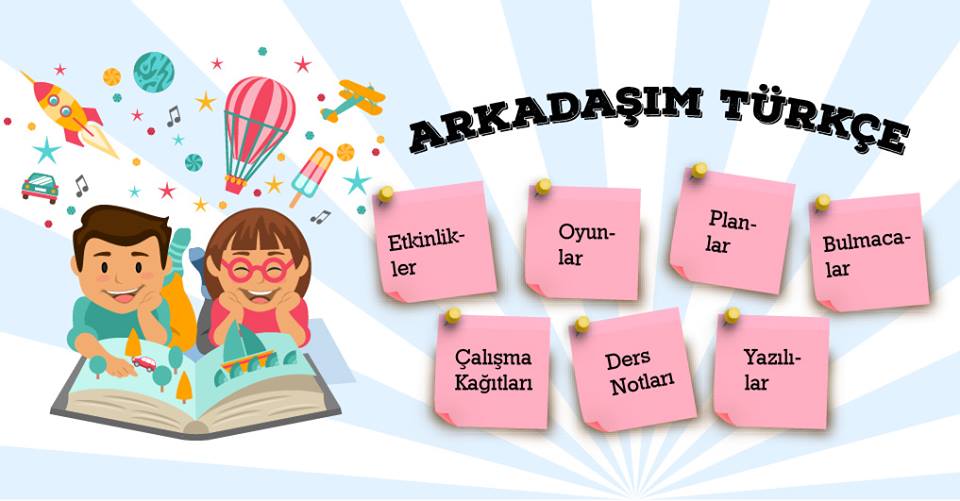 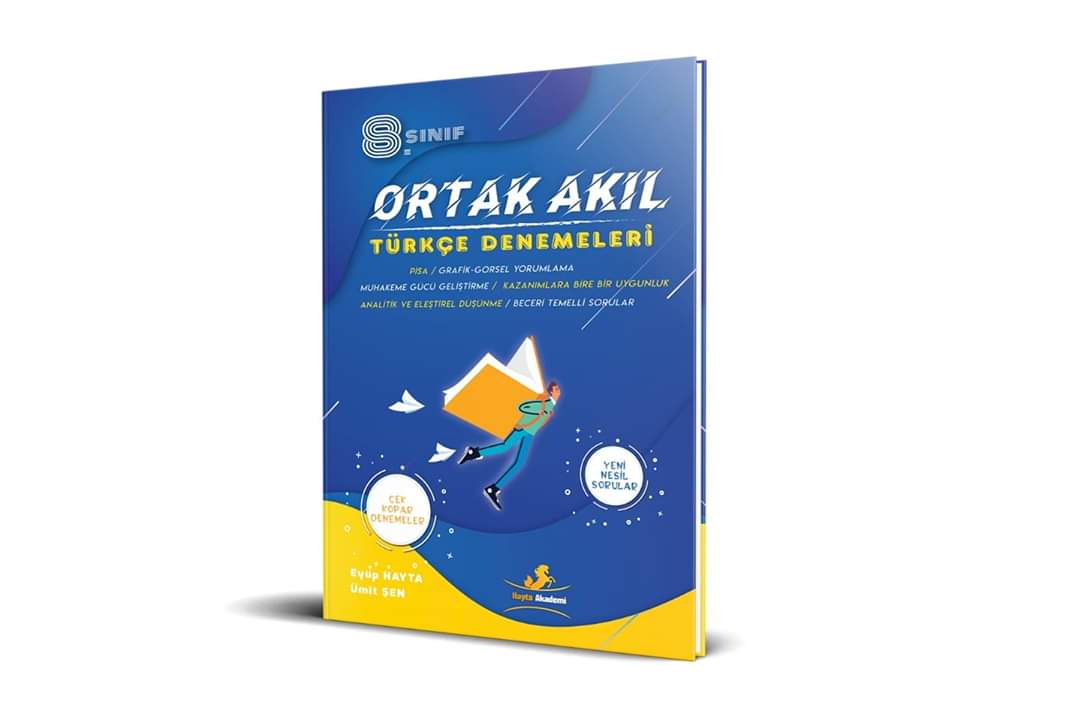 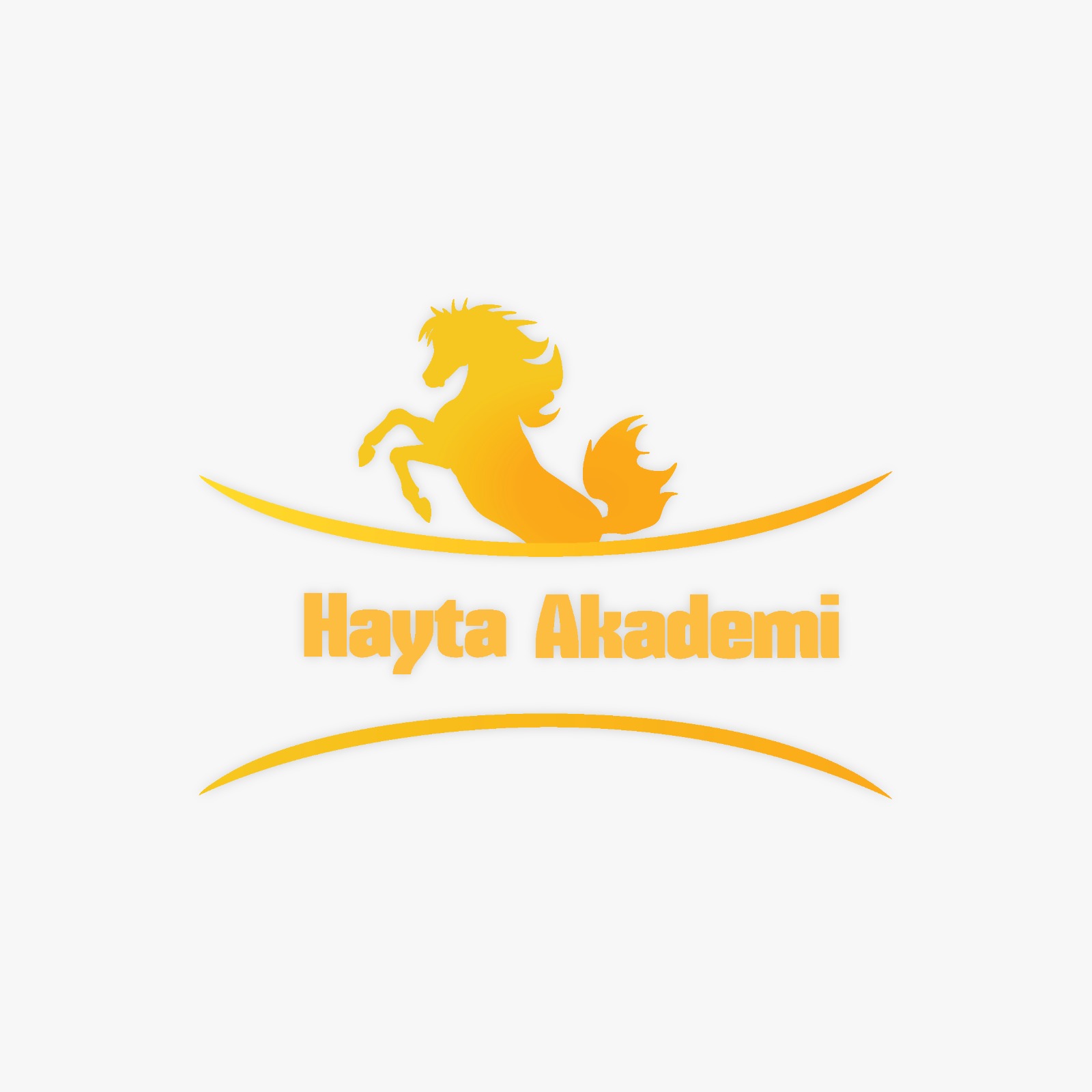 Dersin adıTÜRKÇESınıf8Temanın Adı/Metnin AdıZAMAN VE MEKAN / Eşref SaatKonu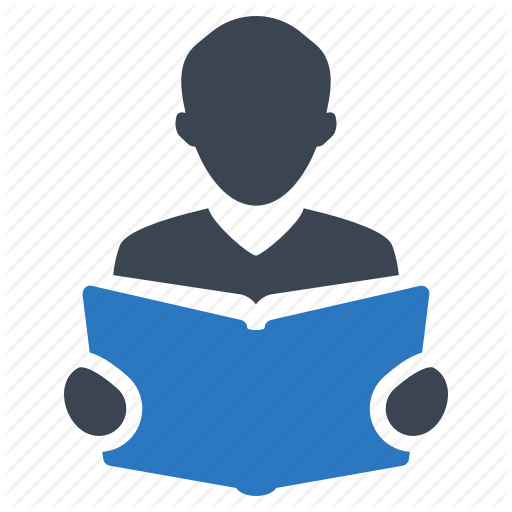 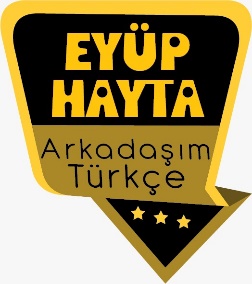 Bilgilendirici metinlerin özellikleriDüşünceyi geliştirme yollarıParagraf oluşturmaNoktalama işaretleriYazım kurallarıGerçek, mecaz ve terim anlamlı sözcüklerBaşlıkÖznel ve nesnel yargılarGiriş, gelişme ve sonuç bölümleriYabancı sözcüklere Türkçe karşılıklarAtasözüDeyimlerÖzdeyişlerCümlenin ögeleriAna fikirGörsel okumaGrafik yorumlamaGiriş, gelişme sonuç bölümleriÖnerilen Süre40+40+40+40+40 (5 ders saati)Öğrenci Kazanımları /Hedef ve Davranışlar 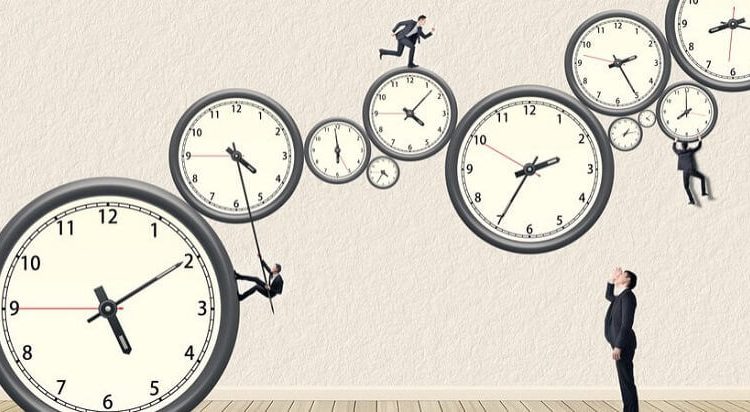 OKUMAAkıcı OkumaT.8.3.4. Okuma stratejilerini kullanır.Söz VarlığıT.8.3.5. Bağlamdan yararlanarak bilmediği kelime ve kelime gruplarının anlamını tahmin eder.T.8.3.6. Deyim, atasözü ve özdeyişlerin metne katkısını belirler. AnlamaT.8.3.14. Metinle ilgili soruları cevaplar.   T.8.3.16. Metnin konusunu belirler.                                                    T.8.3.17. Metnin ana fikrini/ana duygusunu belirler.                                                          T.8.3.18. Metindeki yardımcı fikirleri belirler.                            T.8.3.21. Metnin içeriğini yorumlar.(Öznel ve nesnel cümle)KONUŞMAT.8.2.1. Hazırlıklı konuşma yapar.                  T.8.2.2. Hazırlıksız konuşma yapar.                   T.8.2.3. Konuşma stratejilerini uygular. T.8.2.4. Konuşmalarında beden dilini etkili bir şekilde kullanır.              T.8.2.5. Kelimeleri anlamlarına uygun kullanır.YAZMAT.8.4.2. Bilgilendirici metin yazar.     T.8.4.4. Yazma stratejilerini uygular.T.8.4.18. Cümlenin ögelerini ayırt eder. (Özne ve yüklem)T.8.4.10. Yazdıklarında yabancı dillerden alınmış, dilimize henüz yerleşmemiş kelimelerin Türkçelerini kullanır.Ünite Kavramları ve Sembolleri/Davranış ÖrüntüsüZaman, tatli dil, hoşgörü, saygı, günlük hayat, iş yapmak, gelişmek, medeniyet…Güvenlik Önlemleri (Varsa):-Öğretme-Öğrenme-Yöntem ve Teknikleri Soru-cevap,  anlatım, açıklamalı okuma ve dinleme, açıklayıcı anlatım, inceleme, uygulamaKullanılan Eğitim Teknolojileri-Araç, Gereçler ve Kaynakça* Öğretmen   * Öğrenciİmla kılavuzu, sözlük, deyimler ve atasözleri sözlüğü, EBA, zaman  konulu videolar,  dergi haberleri, gazete kupürleri…•  Dikkati ÇekmeGünün en sevdiğiniz saati hangisidir? Neden? Eşref saat sözünü hiç duydunuz mu? Duyduysanız size ne ifade ettiğini anlatınız.Milletlerin ilerlemesi için neler yapılabilir?•  Güdüleme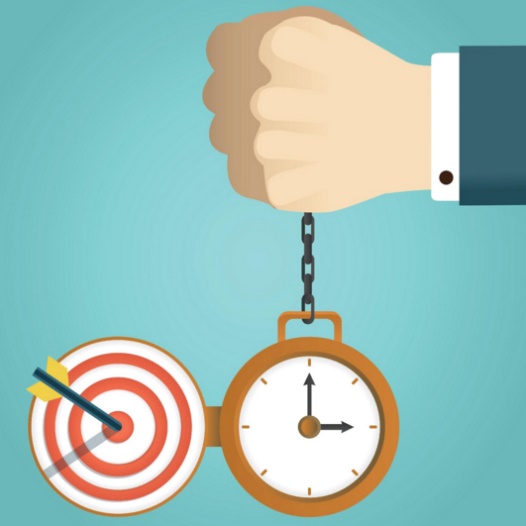 Bu hafta 150.sayfadaki “EŞREF SAAT” adlı metni işleyeceğiz. Sevgili çocuklar, ilim ve fennin dışında yol gösterici aramak gaflettir, cahilliktir, doğru yoldan sapmaktır. Yalnız ilmin ve fennin, yaşadığımız her dakikadaki safhalarının gelişimini anlamak ve ilerlemeleri zamanında takip etmek şarttır. Bin, iki bin, binlerce yıl önceki ilim ve fen lisanının koyduğu kuralları, şu kadar bin yıl sonra bugün aynen uygulamaya kalkışmak elbette ilim ve fennin içinde bulunmak değildir. Milletlerin, toplumların, kişilerin mutluluk ve mutsuzluk anlayışları bile değişiyor. Böyle bir dünyada, asla değişmeyecek hükümler getirdiğini iddia etmek, aklın ve ilmin gelişimini inkar etmek olur. Her işin esas hedefine kısa ve kestirme yoldan varmak arzu edilmekle beraber, yolun kabul edilebilir; mantıki ve özellikle ilmi olması şarttır. İlim ve fen ve ihtisas nerede varsa, sanayi nerede varsa, gidip öğrenmeye mecburuz. Hiçbir tutarlı kanıta dayanmayan birtakım geleneklerin, inanışların korunmasında ısrar eden milletlerin ilerlemesi çok güç olur; belki de hiç olmaz. İlerlemede geleneklerin kayıt ve şartlarını aşamayan milletler, hayatı, akla ve gerçeklere uygun olarak göremez. Hayat felsefesini geniş bir açıdan gören milletlerin egemenliği ve boyunduruğu altına girmeye mahkûmdur. İlim tercüme ile olmaz, inceleme ile olur. Benim Türk milleti için yapmak istediklerim ve başarmaya çalıştıklarım ortadadır. Benden sonra beni benimsemek isteyenler, bu temel mihver üzerinde akıl ve ilmin rehberliğini kabul ederlerse, manevi mirasçılarım olurlar. İtiraf ederim ki, düşmanlarımız çok çalışıyor. Biz de onlardan daha çok çalışmaya mecburuz. Çalışmak demek, boşuna yorulmak, terlemek değildir. Zamanın gereklerine göre bilim ve teknik ve her türlü medeni buluşlardan azami derecede yararlanmak zorunluluğudur. İnsanların hayatına, faaliyetine egemen olan kuvvet, yaratma icat yeteneğidir. Dünyada her şey için, medeniyet için, hayat için başarı için en gerçek yol gösterici ilimdir, fendir. Başarılı olmak için aydın sınıfla halkın zihniyet ve hedefi arasında doğal bir uyum sağlamak lazımdır. Yani aydın sınıfın halka telkin edeceği idealler, halkın ruh ve vicdanından alınmış olmalıdır. Halka yaklaşmak ve halkla kaynaşmak daha çok aydınlara yöneltilen bir vazifedir. Gençlerimiz ve aydınlarımız niçin yürüdüklerini ve ne yapacaklarını önce kendi beyinlerinde iyice kararlaştırmalı, onları halk tarafından iyice benimsenip kabul edilebilecek bir hale getirmeli, onları ancak ondan sonra ortaya atmalıdır. Gözlerimizi kapayıp tek başımıza yaşadığımızı düşünemeyiz. Memleketimizi bir çember içine alıp dünya ile alakasız yaşayamayız. Aksine yükselmiş, ilerlemiş medeni bir millet olarak medeniyet düzeyinin üzerinde yaşayacağız. Bu hayat ancak ilim ve fen ile olur. İlim ve fen nerede ise oradan alacağız ve her millet ferdinin kafasına koyacağız. İlim ve fen için kayıt ve şart yoktur. Hayatta en hakiki mürşit ilimdir, fendir. •  Gözden GeçirmeBu hafta, milletlerin ilerlemesi için doğru zamanda doğru kararlar vermenin neden önemli olduğunu öğreneceksiniz. •  Derse GeçişDikkati çekme sorusu sorulduktan sonra öğrencilerden metnin içeriğini tahmin etmeleri istenecek.HAZIRLIK  Eşref saati (eşrefi saat): (deyiminin anlamı) 1. Bir işin yoluna girmesi için en elverişli zaman. Beklediği bir eşref saati mi var? 2. Bir işi yapacak kimsenin güçlük çıkarmadığı zaman. Ama o eşref saatine denk geldiyse uzaktan tanıdığı biri için bile arabasını satar.   Eşref saati gelmek: Uygun zamanı gelmek. Öğrencilere tamamlattırılacak.EŞREF SAAT-Video bulamadım içerikle ilgili arkadaşlar.Metnin başlığı ve görselleri hakkında öğrenciler konuşturulacak.Metnin içeriği öğrenciler tarafından tahmin edilecek.(Metinde neler anlatılmış olabilir?)Ders kitabındaki görseller öğrenciler tarafından incelenecek ve öğrencilerin dikkati parça üzerine çekilecek. Parçanın başlığı hakkında öğrencilere soru sorulacak.Güdüleme ve gözden geçirme bölümü söylenecek.Metin, öğretmen tarafından örnek olarak okunacak.Metin, öğrenci tarafından örnek olarak okunacak.Öğrenciler tarafından anlaşılmayan, anlamı bilinmeyen kelimeler tespit edilecek.Anlaşılmayan, anlamı bilinmeyen kelimelerin anlamı ilk önce sözcüğün gelişinden çıkarılmaya çalışılacak. Anlamı sözlükten bulunacak, öğrenciler tarafından önce tahtaya sonra kelime defterlerine yazılacak.Öğrencilere 5-8 kelimeden oluşan cümleler kurdurularak, bilinmeyen kelimeler anlamlandırılacak.Yanlış telaffuz edilen kelimeler birlikte düzeltilecek.Aşağıdaki sözcükleri anlamlarıyla eşleştiriniz. Eşleştirmede açıkta kalan anlamı karşılayan sözcüğü bulup bir cümlede kullanınız.Cevap: Cümlem: Kafesteki esaretinden kurtulmak isteyen minik kuş her fırsatta kaçmaya çalışıyordu.a) Aşağıdaki cümlelerde geçen deyimlerin cümlelere kattığı anlamları altlarına yazınız.Dünya nimetlerinin lezzetlerine kendilerini kaptırmış olanlar öğle vaktinin gelmesini iple çekerler.Cevap: Sabırsızlanmak.Talih o saatlerde adamın yüzüne gülmeye başlar.Cevap: Şansı artmaya başlamak.İnsanların bam teline dokunmamaya çalışmak evinizde eşref saati sık sık çaldırmak için kâfidir.Cevap: Birinin çok kızacağı bir şeyi yapmamaya çalışmak.O gelince en çetin meselelerinizi tereyağından kıl çeker gibi halleder.Cevap: İşi kolayca yapmaka) Deyimlerin anlama olan katkısını yazınız.Anlatımı güçlendirir, zenginleştirir, anlamayı kolaylaştırır.“Eşref Saat” metninden hareketle aşağıdaki soruları yanıtlayınız.1. Eşref saati ne demektir? Açıklayınız.Cevap: Eşref saat gündelik hayatımızda işlerimizin en iyi gittiği, kararlarımızın en isabetli olduğu, hükümlerimizde asla yanılmadığımız saattir.2. Eşref saatin gelmesiyle kişilerin hayatında hangi kolaylıklar yaşanır? Siz de bu fikirlere katılıyor musunuz?Cevap: Sorunlarımızı kolayca çözebilir, bizi en çok zorlayan durumlar karşısında rahatlıkla hareket edebiliriz. Ben de bu fikre katılıyorum.3. Eşref saatin gelmesi milletlerin hayatını nasıl etkiler? Açıklayınız.Cevap: Milletler esaretten kurtulurlar, orduları zaferler kazanır, şansları artmaya başlar.4. Milletlerin eşref saatlerini kimler, nasıl keşfeder?Cevap: Milletlerin eşref saatlerini büyük dâhiler keşfeder.5. Kendi hayatınızda eşref saatin geldiğini hissettiğiniz anlar oldu mu? Yazınız.Cevap: (örnek) Yapmaktan hoşlandığım bir işi yaparken içinde bulunduğum saat benim eşref saatimdir. Bu saat benim en keyifli zamanımdır.Okuduğunuz metnin konusunu, ana fikrini ve yardımcı fikirlerini bulunuz.Cevap: Konu:
Eşref saatiAna Fikir:
İnsan sabırlı, dikkatli ve nazik davrandığı müddetçe her saat o kişinin eşref saati olabilir.Yardımcı Fikirler:
Sadece insanların değil, milletlerin de eşref saatleri vardır.
Bir kişinin eşref saatini bulabilmenin sırrı tatlı dilli olmaktan geçer.“Eşref Saat” metninden öznel ve nesnel anlatıma uygun cümleler bulup aşağıdaki boşluklara yazınız.Cevap: Öznel Cümleler:Şair tabiatlı olanlar akşam saatlerini severler.Milletlerin eşref saatlerini büyük dâhiler keşfeder.Duvardaki saatleri yaylar işletiyorsa ev hayatındaki eşref saatleri de tatlı dil işletir.Nesnel Cümleler:Muhakkak ki her şeyin bir zamanı vardır.a) Aşağıdaki cümleleri ögelerine ayırınız.Cevap: 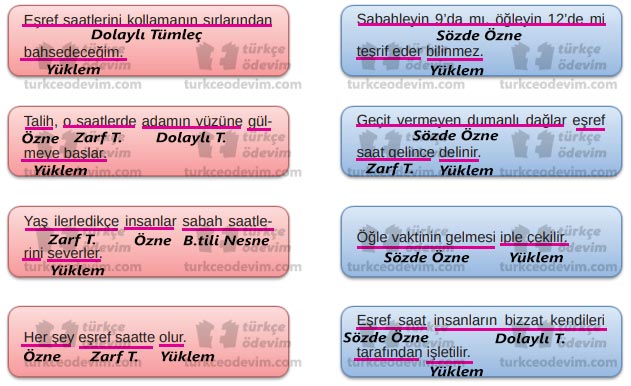 b) Pembe kutudaki cümlelerin özneleri ile mavi kutudaki cümlelerin öznelerini işi, oluşu, hareketi yapması bakımından karşılaştırınız.Cevap: Pembe renkli kutudaki cümlelerde işi, oluşu, hareketi yapan özneler açıkça belirtilmiştir.Mavi renkli kutudaki cümlelerde işi, oluşu, hareketi yapan özneler açıkça belirtilmemiştir.Aşağıda serim bölümü verilen hikâyeyi düğüm ve çözüm bölümleri yazarak tamamlayınız. Yazınızda günlük hayatınızdan örnekler veriniz.DÖNME İMKÂNIN OLSA NE YAPARDIN?Hiç uçağa bindiniz mi? Şimdi, gözlerinizi kapatın ve bir uçağa bindiğinizi düşünün… Eve dönüyorsunuz. Havaalanında sevdikleriniz bekliyor. Onlara kavuşmanıza bir saat varken bir anons duydunuz:Cevap: (örnek)“Sayın yolcularımız. Gideceğimiz yere ulaşmamıza daha bir saat var. Fakat 10 dakikalık yakıtımız kalmış. 10 dakika sonra uçağımız düşecek. Büyük ihtimal hepimiz öleceğiz. Her koltukta bulunan tablet bilgisayarlar çalışıyor. Bu tabletleri kullanarak geride kalan sevdiklerinize son bir mesaj yazın.”Ne yazardınız? Ayşelerde kalmanıza izin vermeyince bütün gün surat astığınız annenize ne yazardınız? Çok istediğiniz cep telefonunu almadığı için kavga ettiğiniz babanıza ne yazardınız? Kıyafetlerini giymenize izin vermediği için bir sırrını annenize ispiyonladığınız ablanıza ne yazardınız? Sırf moraliniz bozuk diye sebepsiz yere bağırıp kalbini kırdığınız can dostunuza ne yazardınız?Peki geri dönme imkanınız olsa ne yapardınız? Yine bir hiç uğruna sevdiklerinizin kalbini kırmaya devam eder miydiniz? Yoksa bir gün öleceğinizi bilerek her anınızı onları mutlu etmeye mi adardınız?Bir anons daha duydunuz: “Sayın yolcularımız. Meğerse yakıt gösteren cihaz bozulmuş Yakıtımız var. 50 dakika sonra havaalanında olacağız. Yanlışlık için özür dileriz.”Şimdi dönme imkanınız var. Ne yapacaksınız?Diğer metnin hazırlık etkinliği verilecek.                     (Türkiye’nin doğal ve tarihî zenginliklerini araştırınız. Türkiye’yi hiç görmeyen bir kişiye ülkemizi tanıtan sunum hazırlayınız. Sunumunuzu görsel materyallerle destekleyiniz.)                            •  Derse GeçişDikkati çekme sorusu sorulduktan sonra öğrencilerden metnin içeriğini tahmin etmeleri istenecek.HAZIRLIK  Eşref saati (eşrefi saat): (deyiminin anlamı) 1. Bir işin yoluna girmesi için en elverişli zaman. Beklediği bir eşref saati mi var? 2. Bir işi yapacak kimsenin güçlük çıkarmadığı zaman. Ama o eşref saatine denk geldiyse uzaktan tanıdığı biri için bile arabasını satar.   Eşref saati gelmek: Uygun zamanı gelmek. Öğrencilere tamamlattırılacak.EŞREF SAAT-Video bulamadım içerikle ilgili arkadaşlar.Metnin başlığı ve görselleri hakkında öğrenciler konuşturulacak.Metnin içeriği öğrenciler tarafından tahmin edilecek.(Metinde neler anlatılmış olabilir?)Ders kitabındaki görseller öğrenciler tarafından incelenecek ve öğrencilerin dikkati parça üzerine çekilecek. Parçanın başlığı hakkında öğrencilere soru sorulacak.Güdüleme ve gözden geçirme bölümü söylenecek.Metin, öğretmen tarafından örnek olarak okunacak.Metin, öğrenci tarafından örnek olarak okunacak.Öğrenciler tarafından anlaşılmayan, anlamı bilinmeyen kelimeler tespit edilecek.Anlaşılmayan, anlamı bilinmeyen kelimelerin anlamı ilk önce sözcüğün gelişinden çıkarılmaya çalışılacak. Anlamı sözlükten bulunacak, öğrenciler tarafından önce tahtaya sonra kelime defterlerine yazılacak.Öğrencilere 5-8 kelimeden oluşan cümleler kurdurularak, bilinmeyen kelimeler anlamlandırılacak.Yanlış telaffuz edilen kelimeler birlikte düzeltilecek.Aşağıdaki sözcükleri anlamlarıyla eşleştiriniz. Eşleştirmede açıkta kalan anlamı karşılayan sözcüğü bulup bir cümlede kullanınız.Cevap: Cümlem: Kafesteki esaretinden kurtulmak isteyen minik kuş her fırsatta kaçmaya çalışıyordu.a) Aşağıdaki cümlelerde geçen deyimlerin cümlelere kattığı anlamları altlarına yazınız.Dünya nimetlerinin lezzetlerine kendilerini kaptırmış olanlar öğle vaktinin gelmesini iple çekerler.Cevap: Sabırsızlanmak.Talih o saatlerde adamın yüzüne gülmeye başlar.Cevap: Şansı artmaya başlamak.İnsanların bam teline dokunmamaya çalışmak evinizde eşref saati sık sık çaldırmak için kâfidir.Cevap: Birinin çok kızacağı bir şeyi yapmamaya çalışmak.O gelince en çetin meselelerinizi tereyağından kıl çeker gibi halleder.Cevap: İşi kolayca yapmaka) Deyimlerin anlama olan katkısını yazınız.Anlatımı güçlendirir, zenginleştirir, anlamayı kolaylaştırır.“Eşref Saat” metninden hareketle aşağıdaki soruları yanıtlayınız.1. Eşref saati ne demektir? Açıklayınız.Cevap: Eşref saat gündelik hayatımızda işlerimizin en iyi gittiği, kararlarımızın en isabetli olduğu, hükümlerimizde asla yanılmadığımız saattir.2. Eşref saatin gelmesiyle kişilerin hayatında hangi kolaylıklar yaşanır? Siz de bu fikirlere katılıyor musunuz?Cevap: Sorunlarımızı kolayca çözebilir, bizi en çok zorlayan durumlar karşısında rahatlıkla hareket edebiliriz. Ben de bu fikre katılıyorum.3. Eşref saatin gelmesi milletlerin hayatını nasıl etkiler? Açıklayınız.Cevap: Milletler esaretten kurtulurlar, orduları zaferler kazanır, şansları artmaya başlar.4. Milletlerin eşref saatlerini kimler, nasıl keşfeder?Cevap: Milletlerin eşref saatlerini büyük dâhiler keşfeder.5. Kendi hayatınızda eşref saatin geldiğini hissettiğiniz anlar oldu mu? Yazınız.Cevap: (örnek) Yapmaktan hoşlandığım bir işi yaparken içinde bulunduğum saat benim eşref saatimdir. Bu saat benim en keyifli zamanımdır.Okuduğunuz metnin konusunu, ana fikrini ve yardımcı fikirlerini bulunuz.Cevap: Konu:
Eşref saatiAna Fikir:
İnsan sabırlı, dikkatli ve nazik davrandığı müddetçe her saat o kişinin eşref saati olabilir.Yardımcı Fikirler:
Sadece insanların değil, milletlerin de eşref saatleri vardır.
Bir kişinin eşref saatini bulabilmenin sırrı tatlı dilli olmaktan geçer.“Eşref Saat” metninden öznel ve nesnel anlatıma uygun cümleler bulup aşağıdaki boşluklara yazınız.Cevap: Öznel Cümleler:Şair tabiatlı olanlar akşam saatlerini severler.Milletlerin eşref saatlerini büyük dâhiler keşfeder.Duvardaki saatleri yaylar işletiyorsa ev hayatındaki eşref saatleri de tatlı dil işletir.Nesnel Cümleler:Muhakkak ki her şeyin bir zamanı vardır.a) Aşağıdaki cümleleri ögelerine ayırınız.Cevap: b) Pembe kutudaki cümlelerin özneleri ile mavi kutudaki cümlelerin öznelerini işi, oluşu, hareketi yapması bakımından karşılaştırınız.Cevap: Pembe renkli kutudaki cümlelerde işi, oluşu, hareketi yapan özneler açıkça belirtilmiştir.Mavi renkli kutudaki cümlelerde işi, oluşu, hareketi yapan özneler açıkça belirtilmemiştir.Aşağıda serim bölümü verilen hikâyeyi düğüm ve çözüm bölümleri yazarak tamamlayınız. Yazınızda günlük hayatınızdan örnekler veriniz.DÖNME İMKÂNIN OLSA NE YAPARDIN?Hiç uçağa bindiniz mi? Şimdi, gözlerinizi kapatın ve bir uçağa bindiğinizi düşünün… Eve dönüyorsunuz. Havaalanında sevdikleriniz bekliyor. Onlara kavuşmanıza bir saat varken bir anons duydunuz:Cevap: (örnek)“Sayın yolcularımız. Gideceğimiz yere ulaşmamıza daha bir saat var. Fakat 10 dakikalık yakıtımız kalmış. 10 dakika sonra uçağımız düşecek. Büyük ihtimal hepimiz öleceğiz. Her koltukta bulunan tablet bilgisayarlar çalışıyor. Bu tabletleri kullanarak geride kalan sevdiklerinize son bir mesaj yazın.”Ne yazardınız? Ayşelerde kalmanıza izin vermeyince bütün gün surat astığınız annenize ne yazardınız? Çok istediğiniz cep telefonunu almadığı için kavga ettiğiniz babanıza ne yazardınız? Kıyafetlerini giymenize izin vermediği için bir sırrını annenize ispiyonladığınız ablanıza ne yazardınız? Sırf moraliniz bozuk diye sebepsiz yere bağırıp kalbini kırdığınız can dostunuza ne yazardınız?Peki geri dönme imkanınız olsa ne yapardınız? Yine bir hiç uğruna sevdiklerinizin kalbini kırmaya devam eder miydiniz? Yoksa bir gün öleceğinizi bilerek her anınızı onları mutlu etmeye mi adardınız?Bir anons daha duydunuz: “Sayın yolcularımız. Meğerse yakıt gösteren cihaz bozulmuş Yakıtımız var. 50 dakika sonra havaalanında olacağız. Yanlışlık için özür dileriz.”Şimdi dönme imkanınız var. Ne yapacaksınız?Diğer metnin hazırlık etkinliği verilecek.                     (Türkiye’nin doğal ve tarihî zenginliklerini araştırınız. Türkiye’yi hiç görmeyen bir kişiye ülkemizi tanıtan sunum hazırlayınız. Sunumunuzu görsel materyallerle destekleyiniz.)                            Ölçme-Değerlendirme•  Bireysel öğrenme etkinliklerine yönelik Ölçme-Değerlendirme•  Grupla öğrenme etkinliklerine yönelik Ölçme-Değerlendirme•  Öğrenme güçlüğü olan öğrenciler ve ileri düzeyde öğrenme hızında olan öğrenciler için ek Ölçme-Değerlendirme etkinlikleri .Eşref saat ne demektir?Milletlerin ilerlemesi için neler gereklidir?Aşağıdaki cümlelerin hangisinde özne açıklayıcısıyla verilmiştir?A) Kitapları, dosyaları, defterleri – masanın üstündeki her şey - topladı.B) Her akşam, güneşin batış vaktinde, sahilde aynı çay bahçesinde çay içerdik. C) Uzun Hikaye, yazarın son kitabı, geçen sene çok ilgi gördü. D) Öğleden sonra havanın yağışlı, sağanak yağışlı, olacağını söyledi. Dersin Diğer Derslerle İlişkisi  Okurken sesli okuma kurallarına, yazarken imla ve noktalamaya diğer derslerde de dikkat etmeleri sağlanır.Plânın Uygulanmasına İlişkin Açıklamalar 